Rafael and Donatello are trying to find Michelangelo and Leonardo can you help them by completing these sums to move to the next spot.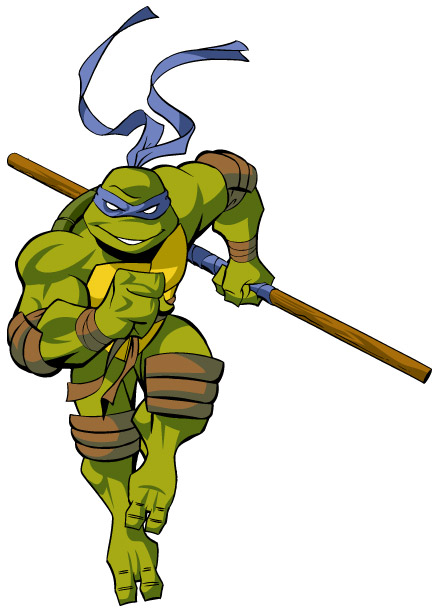 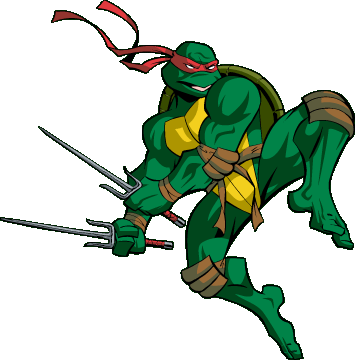 Start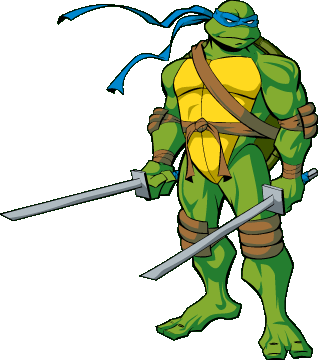 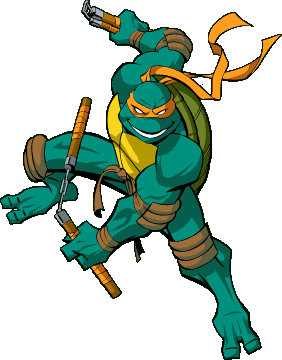 				  Finish  